Application for school cash advance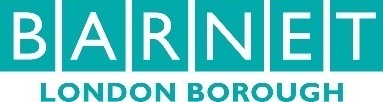 The purpose of this form is for the school to apply for an advance of funding. Schools can request the LA to pay a portion of their current year’s budget share payment in advance in order to meet their financial obligations.School Name: ______________________________________________________DfE Number: ________________Give reason(s) for needing cash advance:Please tick all that apply.		Budget is in deficit.		Temporary cash shortage		Other – please state.		Please provide further details as to the reason for your request.Cash advance required (£): ________________Date advance is required: _________________Date by which the advance will be repaid: ________________Please provide the proposed payback profile. Documents that must accompany this application:Please tick appropriately. If previously submitted, please state the date. If the cash advance is due to the school having/forecasting deficit, the school must provide a recovery plan not exceeding three years.The LA may not consider your request for a cash advance in the absence of one or more of the above documents.Headteacher’s Name: ___________________________Date:_______________Chair of Governor’s name: ___________________________Date:_______________      Attached   Submitted date   Submitted dateBudget Statement for the current year Latest budget monitoring reportCashflow statement that reflects the latest budget monitoring report3-year deficit recovery plan